TRIANGLESPartie 1 : Construction d’un triangle quelconqueDéfinition : Un polygone possédant 3 côtés s’appelle un triangle.Méthode : Construire un triangle défini à partir de ses côtés Vidéo https://youtu.be/-7UGauYeTdk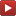 Construire en vraie grandeur le triangle ABC.CorrectionProgramme de construction :1 : Tracer un segment [BC] de longueur 6 cm.2 : Tracer un arc de cercle de centre B et de rayon 3,5 cm.3 : Tracer un arc de cercle de centre C et de rayon 5 cm.4 : Le point A se trouve à l’intersection des deux arcs.5 : Tracer les segments [AB] et [AC].Méthode : Construire un triangle défini à partir de ses côtés et de ses angles (non exigible)         Vidéo https://youtu.be/6mFBqacFzws Vidéo https://youtu.be/tX-vhEtJJzYConstruire en vraie grandeur les triangles ABC et DEF.Correction● Programme de construction :1 : Tracer un segment [BC] de longueur 5 cm.2 : Tracer la demi-droite [BA) tel que  = 40°.     Placer le point A à 4 cm de B.3 : Tracer le segment [AC].● Programme de construction :1 : Tracer un segment [DE] de longueur 6 cm.2 : Tracer la demi-droite d’origine D qui fait un angle de 40° avec [DE].3 : Tracer la demi-droite d’origine E qui fait un angle de 30° avec [DE]4 : Placer le point F à l’intersection des deux demi-droites.Partie 2 : Les triangles particuliers1)  Triangle isocèle      Vient du grec : iso (égal) et skelos (jambes)Définition : Un triangle isocèle a deux côtés de même longueur. On dit que ABC est isocèle en A.A est appelé le sommet principal du triangle isocèle. [BC] est appelée la base du triangle isocèle.Propriété : Dans un triangle isocèle, les angles à la base ont la même mesure. Méthode : Construire un triangle isocèle Vidéo https://youtu.be/sZKmW_UShHs  Vidéo https://youtu.be/n9ualENnXTY (Non exigible)Construire le triangle ABC isocèle en A, tel que : AC = 4 cm et BC = 6 cm.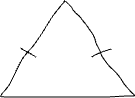 CorrectionRappel : Lorsque la construction est donnée par un texte, on commence par réaliser une figure à main levée en y codant les informations et en y marquant les mesures.Programme de construction :1 : Tracer un segment [BC] de longueur 6 cm.2 : Tracer un arc de cercle de centre B et de rayon 4 cm.3 : Tracer un arc de cercle de centre C et de rayon 4 cm.4 : Le point A se trouve à l’intersection des deux arcs.5 : Tracer les segments [AB] et [AC].2)  Triangle équilatéral     Vient du latin : equi (égal) et lateris (côtés)Définition : Un triangle équilatéral a trois côtés de même longueur. Propriété : Dans un triangle équilatéral, tous les angles ont la même mesure. Méthode : Construire un triangle équilatéral Vidéo https://youtu.be/M_JQgO-jEmYConstruire le triangle équilatéral DEF tel que EF = 5 cm.CorrectionLa méthode de construction est semblable à celle décrite dans la première méthode de la partie 1 :On construit deux arcs de cercle de centres E et F et de rayon 5 cm.Carte au trésor :http://www.maths-et-tiques.fr/telech/tresor_tri.pdf3) Triangle rectangleDéfinition : Un triangle rectangle a deux côtés perpendiculaires.On dit que le triangle ABC est rectangle en A.Le coté [BC] est appelé l’hypoténuse du triangle rectangle.Méthode : Construire un triangle rectangle (1) Vidéo https://youtu.be/8Jtg_eScg68Construire le triangle ABC rectangle en A tel que : AB = 5 cm et AC = 3 cm.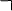 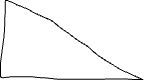 CorrectionOn commence par réaliser une figure à main levée :Programme de construction :1 : Tracer un segment [AB] de longueur 5 cm. 2 : Tracer la perpendiculaire à [AB] passant par A.     Le point C se trouve sur cette perpendiculaire et à 3 cm de A.3 : Tracer le segment [BC]. Méthode : Construire un triangle rectangle (2) Vidéo https://youtu.be/6ub_lA6yCAkConstruire le triangle LAG rectangle en A tel que : LA = 3,5 cm et LG = 6 cm.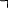 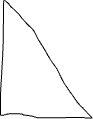 CorrectionOn commence par réaliser une figure à main levée :Programme de construction :1 : Tracer un segment [AL] de longueur 3,5 cm. 2 : Tracer la perpendiculaire à [AL] passant par A.3 : Tracer un arc de cercle de centre L et de rayon 6 cm.4 :  L’arc de cercle coupe la perpendiculaire en G.5 : Tracer le segment [LG].Activité de groupe : Diaporamathhttp://www.maths-et-tiques.fr/telech/DIAPORAMATH.pdfPartie 3 : Hauteur d’un triangleDéfinition : Dans un triangle, une hauteur est une droite qui passe par un sommet et qui est perpendiculaire au côté opposé.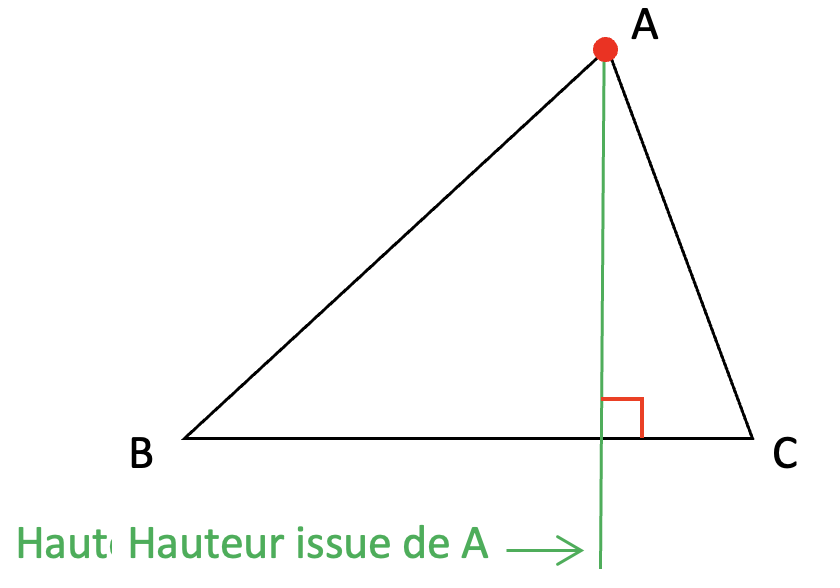 Méthode : Construire une hauteur d’un triangle Vidéo https://youtu.be/NYKW2MHECnQ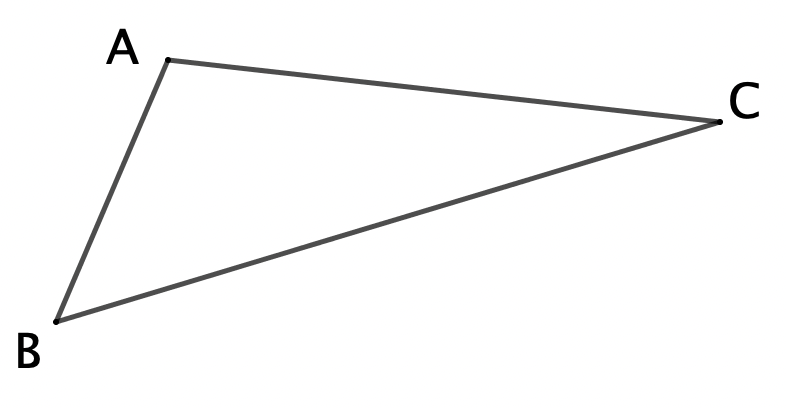 Dans le triangle ABC, construire :a) la hauteur issue de A, b) la hauteur issue de C.Correctiona) On construit la perpendiculaire à [BC] passant par A.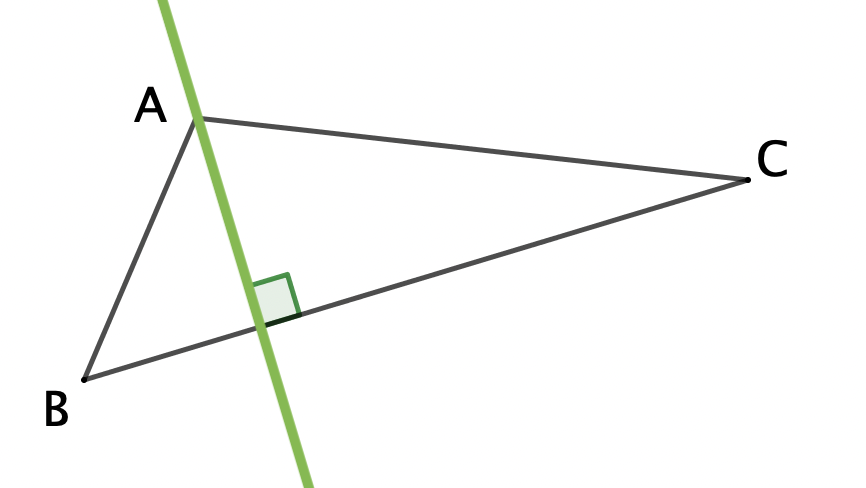 b) On construit la perpendiculaire à [AB] passant par C. Pour cela, on prolonge le segment [AB] du côté de A.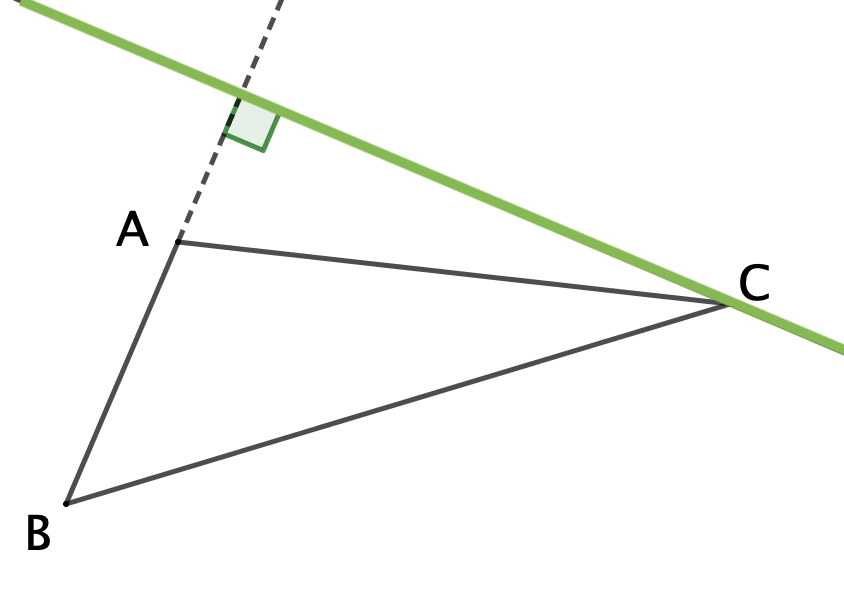 Remarque :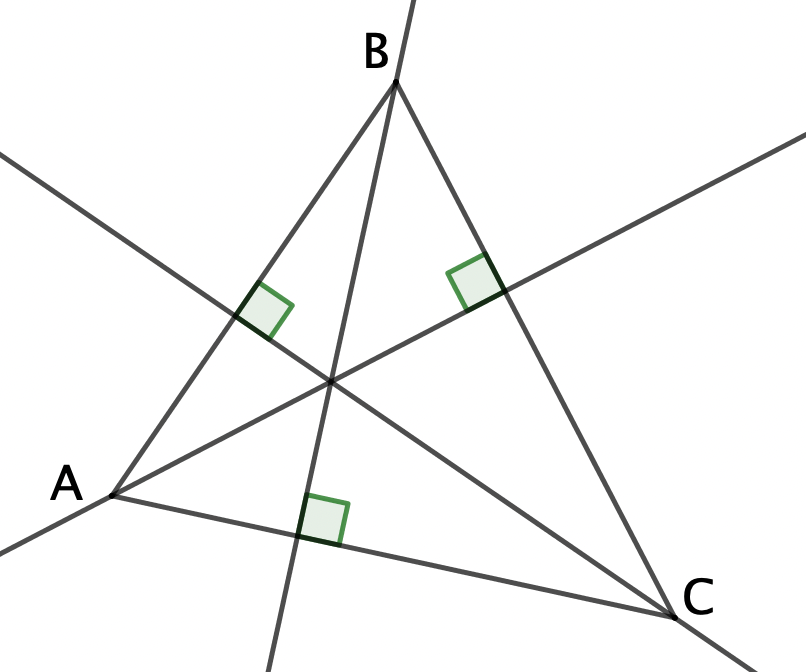 On constate que les 3 hauteurs d’un triangle se coupent en un même point. On dit qu’elles sont concourantes.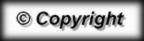 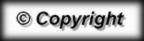 